Vurdering av personvernkonsekvenser (DPIA - Data Protection Impact Assessment)Mal fra Direktoratet for e-helse (2018, revidert i 2021)DEL I: Behov for DPIA? Innledende vurderingsspørsmål«Dersom det er sannsynlig at en type behandling, særlig ved bruk av ny teknologi og idet det tas hensyn til behandlingens art, omfang, formål og sammenhengen den utføres i, vil medføre en høy risiko for fysiske personers rettigheter og friheter, skal den behandlingsansvarlige før behandlingen foreta en vurdering av hvilke konsekvenser den planlagte behandlingen vil ha for vernet av personopplysninger.» (GDPR art.35.1) Konklusjon:Det svares JA på punkt 5 om at omfanget er stort og JA på punkt 12 om at personopplysninger om barn behandles. DPIA gjennomføres. Med tanke på omfanget av behandlingen er det også i offentlighetens interesse at det gjennomføres en så grundig gjennomgang som mulig.DEL II: Grunnleggende utgangspunkt og beskrivelserInteressenter: Nasjonalbiblioteket, alle bibliotekene i Norge, alle bibliotekbrukere, alle biblioteksystem.Vurderingen utført av: [NAVN:][ROLLE:][NB! Involvér personvernombudet i din kommune]Løsning, tjeneste og system(Beskrivelsen av løsningen, tjenesten og systemet nedenfor er fra Nasjonalbibliotekets DPIA)Nasjonalt låneregister er et felles lånerregister for alle brukere ved alle bibliotek i Norge. Registeret gjør det mulig for brukerne å låne bøker ved alle bibliotek i Norge. I tillegg kan alle brukere bestille bøker fra alle bibliotek gjennom Biblioteksøk. Dette er det systemet enhver bruker og bibliotek kan benytte for lån fra andre bibliotek. Både Nasjonalt låneregister og Biblioteksøk har kopling mot alle biblioteksystem i Norge.Når en låner bestiller en bok fra et annet bibliotek enn sitt eget, må eierbiblioteket kunne hente opp låneropplysningene. Nasjonalbiblioteket er ansvarlig for informasjon om løsningene ut til bibliotekene. Bibliotekene er ansvarlige for informasjon til sine brukere.Flyt av personopplysninger i Bibliotekkortet/Nasjonalt lånerregister Sluttbrukertjeneste: bibliotekkortet.noTjenesten bibliotekkortet.no (Bibliotekkortet) samhandler med fire datakilder i tillegg til sluttbruker. ID-Porten, Feide, Fiks Folkeregister og Nasjonalt lånerregister. ID-Porten, Feide og Fiks Folkeregister leverer kun informasjon. Fra ID-Porten mottar Bibliotekkortet kun fødselsnummer. Fra Feide mottar Bibliotekkortet fødselsnummer og Feide ID. Det blir ikke lastet opp informasjon om sluttbruker utover det som er strengt nødvendig for å autentisere og identifisere sluttbruker.For autentiseringsprosessen vha ID-Porten og/eller Feide får Bibliotekkortet fødselsnummeret til sluttbruker for å kunne knytte autentiseringen til korrekt bruker i Nasjonalt lånerregister.Under registreringsprosessen tar Bibliotekkortet kontakt med Fiks Folkeregister for å hente ned personopplysninger ved hjelp av fødselsnummer som grunnlag for sluttbrukers nye lånerkonto. Personopplysninger som lastes ned fra Fiks Folkeregister, og brukes for å opprette lånerkontoen, er fullt navn, bostedsadresse, fødselsdato, kjønn samt fødselsnummer. I tillegg kan sluttbruker skrive inn midlertidig adresse, e- postadresse, mobilnummer, pinkode, passord og autentiseringsnivå. 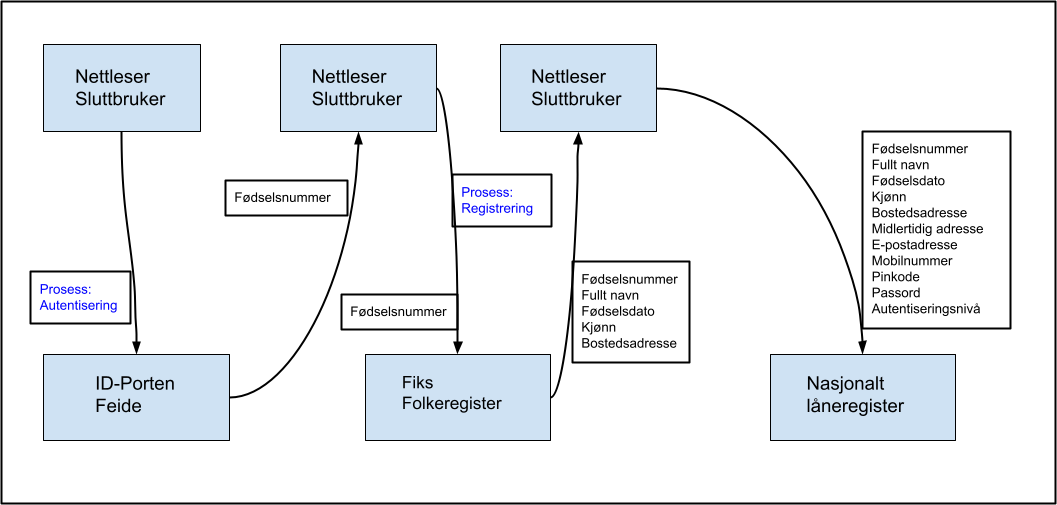 Server-Til-Servertjeneste: lanekortet.noNasjonalt lånerregister (NL) utveksler personopplysninger med sluttbrukers hjemmebibliotek og tilknyttede bibliotek. Før sluttbruker er tilknyttet biblioteket vil biblioteket kunne søke opp låneren (for registrering) og få grunnleggende personopplysninger; Fullt navn, fødselsdato, lånernummer, kjønn og de 3 siste sifrene i mobilnummeret. Etter tilknytning vil alle personopplysninger i NL utveksles (begge veier) mellom NL og tilknyttet bibliotek. Personopplysninger inkluderer fullt navn, bostedsadresse, midlertidig adresse, autentiseringsnivå, fødselsdato, lånernummer, forrige lånernummer, kjønn, mobilnummer, e-postadresse, hjemmebibliotek, tilknyttede bibliotek, pinkode (kryptert), passord (kryptert), fødselsnummer og alternative identer (som Feide ID og elevkort ID). Disse synkroniseres med alle tilknyttede bibliotek.Eksterne tjenester som Filmoteket, Allbok og tilsvarende kan autentisere mot NL. Disse sender lånernummeret med pinkode eller passord (samt eventuelt sensur) og får OK/IKKE OK i retur. Hvis OK får de låners hjemmebibliotek og tilknyttede bibliotek. Hvis det er sendt med sensur=<alder> vil de få OK hvis sluttbrukers alder er lik eller over sensuralder. Dette for å støtte aldersbegrensede tjenester.Personopplysningene lagres i databasen til NL, med kryptering av pinkode (AES-256- CBC), passord (SHA-512/PBKDF2) og fødselsnummer (AES-256-CBC).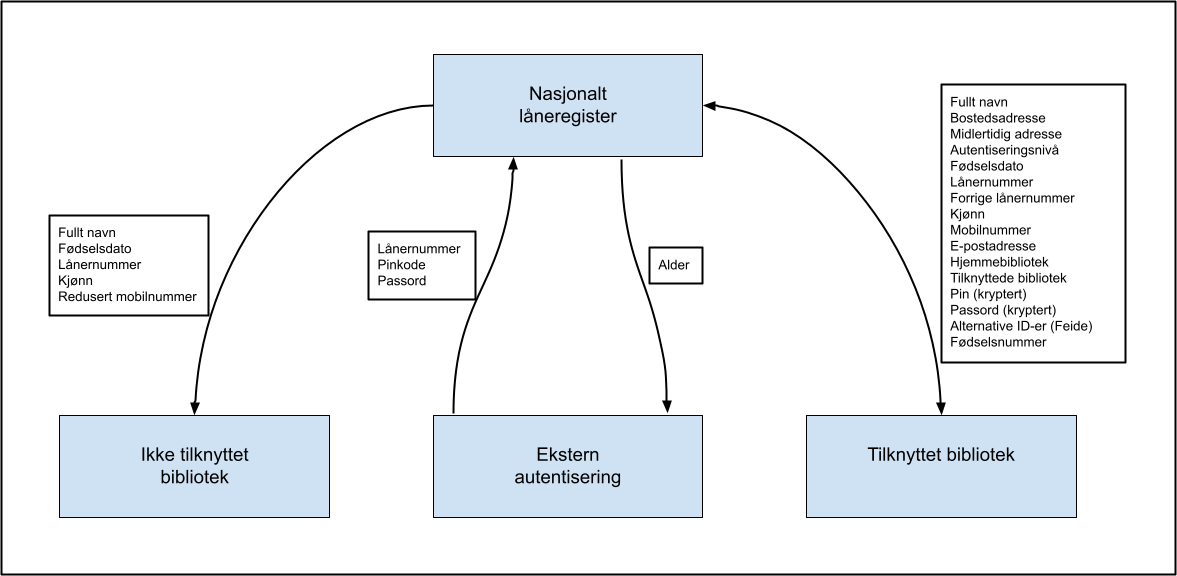 Behandlingens omfangOpplysninger som behandles: lånernummer, navn, fødselsnummer/D-nummer, adresseopplysninger, telefonnummer, e-postadresse og hjemmebibliotek. Altså hvilket bibliotek en vil hente bestilte bøker ved. Dette registreres en gang.Kategorier: brukere; voksen, barn.Det lagres ikke opplysninger om utlån, reserveringer eller svartelistinger. Det geografiske omfanget: nasjonalt.FormålsbeskrivelserBeskrivelse av formålet med behandlingen av personopplysningerFormålet er å sikre lånere tilgangen til materiale i alle bibliotek i Norge og gi dem mulighet til å bestille dette for levering til ønsket bibliotek.Bibliotekene må ha mulighet til å verifisere lånerne slik at de får rett materiale.DEL III Behandlingens lovlighetViderebehandling[Dette punktet besvares kun dersom behandlingen er en viderebehandling av personopplysninger som tidligere er samlet inn for et formål.] Ikke aktuelt!Vurdering av formålet sett opp mot rettsgrunnlagOppsummering av del IIIDet er lovlig for biblioteket å behandle personopplysninger med det formålet å kunne tilby alle brukere tilgang til bøker og andre medier fra alle bibliotek i landet. Biblioteket samler inn personopplysninger til dette formålet fordi det er nødvendig for å oppfylle avtalen biblioteket har med brukerne (Artikkel 6.1 b). I tillegg er bibliotekene forpliktet ved lov å inngå i samarbeidet mellom biblioteker. (Lov om folkebibliotek, §3)DEL IV BEHANDLINGEN AV PERSONOPPLYSNINGERSystematisk beskrivelse og vurdering av behandling av personopplysningerInnsamlingLagringDelingTilgangRettingSlettingVurdering av sammenheng behandlingen utføres i (kontekst)[I denne delen vurderes behandlingen i et større bilde. Alle interne og eksterne faktorer som kan påvirke forventninger eller konsekvenser vurderes her.]Innebygd personvernAnsvarsforholdVurdering av behandlingene samletDEL V NØDVENDIGHET OG FORHOLDSMESSIGHET I BEHANDLINGEN[Denne delen inneholder en vurdering av om behandlingsaktivitetene er nødvendige og står i rimelig forhold til formålene med behandlingen.]PersonvernprinsippeneIvaretakelse av de registrertes rettigheter.Ivaretakelse av de registrertes friheterDEL VI Personvern risikoanalyse og planlagte tiltak[Denne delen inneholder vurdering av risiko for de registrertes rettigheter og friheter, samt planlagte tiltak for å håndtere risikoene].Risiko, konsekvenser og sannsynlighetSikkerhet ved behandlingen[Fokuset i denne delen bør være sikkerhet i løsningen]PersonopplysningsvernetUt fra den registrertes perspektiv, kan følgende vurderes:Har den registrerte manglende reel medbestemmelse? (Har ikke valg, får ikke informasjon, får ikke innsyn, o.s.v.)Nei. Den registrerte kan selv rette og slette opplysninger og fritt slutte å bruke systemet.Manglende reell åpenhet? - virksomheten evner ikke å forklare Det er tydelig hvilket formål behandlingen gjelder og det forklares i personvererklæringen til biblioteket og til Nasjonalbiblioteket. Manglende forutsigbarhet ved behandlingen? – Nei, Behandlingen er innenfor det den registrerte vil forvente. Låneren får et varsel før han får Bibliotekkortet at hen blir lagt inn i nasjonalt lånerregister. Før hen blir låner ved nye bibliotek får hen varsel om at det biblioteket får tilgang til hens opplysninger. Hen har selv kontroll på egne opplysninger, og kan selv slette seg i det nasjonale registeret.Hvilke konkrete rettigheter og friheter står i fare for å ikke innfris, jf. GDPR art.12-22 (rettigheter) og retten til privatliv, kommunikasjonsvern, ytringsfrihet, tanke-, tros- og religionsfrihet, retten til ikke å bli diskriminert og så videre (friheter)?Ingen[Generelt for vurdering av "Sikkerhet ved behandlingen" og "Personopplysningsvernet":Vurder risikoens opprinnelse, art, særegenhet og alvorlighetsgrad.Avklar potensielle konsekvenser for den registrertes personopplysningsvern for hvert risikoscenario.Anslå alvorlighetsgrad for hver risiko, særlig avhengig av hvilken inngripen en potensiell virkning har på den registrerte.Identifiser trusler og egenskaper ved løsningen som kan føre til hendelser og hvilke risikokilder som kan forårsake dem. Hvordan kan dette skje?Anslå sannsynlighet for at en hendelse oppstår, særlig ut fra en sårbarhetsvurdering og hva slags evne en risikokilde kan ha for å utnytte dem.]Vurdering av planlagte tiltakBeskriv tiltak for å håndtere risikoene for de registrertes og andre berørte personers rettigheter og berettigede interesser.Eksempler på tiltak kan være:Garantier: krav til fornyet samtykke, rett til reservasjon osv.Sikkerhetstiltak: tilgangskontroll, anonymisering, kryptering osv.Mekanismer: funksjonalitet som er personvernfremmende for eksempel logging og sperring av tilgang eller sperring av informasjonDet skal undertegnes databehandleravtaler mellom Nasjonalbiblioteket og biblioteket. Det nasjonale låneregisteret skal kobles mot Folkeregisteret for å sikre korrekte opplysninger.Fødselsnummer blir kryptert. Ved søk på en låner skal et bibliotek kun få opp begrensede opplysninger. Navn, lånenummer, fødselsdato og de tre siste sifrene av telefonnummeret, Låneren får et varsel når hen blir lagt til ved et nytt bibliotek. Brukerne må logge seg inn med to-faktor for å kunne se hva som er registrert på hen, og for å kunne rette opplysninger.Lånerne kan selv melde seg ut.Ut fra tiltakene, vurdér om: Er sikringen tilstrekkelig for å verne personopplysninger?Ja. Fødselsnumrene er kryptert. Vi minimerer utvekslingen av opplysninger så langt som mulig. En bruker må benytte to-faktor pålogging for å få opp sine opplysninger, og for å kunne endre dem.Er det tatt hensyn til de registrertes og andre berørte personers rettigheter og berettigede interesser? Ja. Kryptert utveksling av personnumre. De bibliotekansatte har ikke innsyn i lån fra andre bibliotek, purringer ved andre bibliotek, ser ikke hvilket bibliotek som er deres hjemmebibliotek. Ser ikke lånehistorikk.Er identifiserte risikoer håndtert og akseptable?Ja.Er det restrisiko etter alle planlagte og håndterte tiltak?Nei[Kontroller om det er nødvendig eller mulig å forbedre hvert tiltak etter personvernregelverket og beste praksis innen sikkerhet. Hvis ikke, foreslå ytterligere tiltak og revurder nivået for hver risiko i lys av de nye tiltakene for å fastslå restrisiko.]DEL VI Oppsummering (godkjenning og validering)MAL FOR BIBLIOTEKENE – UTVIKLET AV AUD JORUNN HAKESTAD; GRC Counsel AS på oppdrag fra Rogaland fylkesbibliotek. VERSJON 1, 090425Nr. Vurderingsspørsmål Ja/Nei 1. Særlige kategorier av personopplysninger eller opplysninger av svært personlig karakter i følge med minst ett annet kriterium. nei 2. Behandling av biometriske opplysninger for å identifisere enkeltpersoner i følge med minst ett annet kriterium.  nei 3. Behandling av genetiske opplysninger for å identifisere enkeltpersoner i følge med minst ett annet kriterium.  nei 4. Innovativ bruk eller anvendelse av ny teknologi eller organisatorisk løsning i følge med minst ett annet kriterium.  nei 5. Personopplysninger behandles i stor skala i følge med minst ett annet kriterium.  Stor skala kan bety: A) Antall registrerte som er berørte (mer enn 150), B) Mengden/spennvidden i personopplysningene som behandles, C) Mange ulike typer data, D) Databehandlingens varighet eller regelmessighet, E) Behandlingens geografiske utbredelse. JA Svært mange registrerte Liten mengde data per person Ikke mange ulike typer data Behandlingen er varig og regelmessig Geografisk utbredt i hele Norge 6. Behandling av personopplysninger, uten samtykke, for vitenskapelige eller historiske formål i følge med minst ett annet kriterium.  nei 7. Når behandlingen i seg selv forhindrer eller begrenser de registrertes mulighet til å utøve sine rettigheter etter loven eller avtale, eller bruke tjenester i følge med minst ett annet kriterium. nei 8. Evaluering eller poengsetting, inkludert jobbprestasjoner, økonomi, helse, personlige preferanser eller interesser, pålitelighet, adferd, lokasjon eller bevegelsesmønster i følge med minst ett annet kriterium. nei 9. Behandling av lokasjonsdata i følge med minst ett annet kriterium.  nei 10. Behandling av personopplysninger for systematisk monitorering av ansatte i følge med minst ett annet kriterium. nei 11. Matching eller sammenstilling av datasett (ulike formål og/eller ulike behandlingsansvarlige) i følge med minst ett annet kriterium. Overstiger den registrertes forventninger. nei 12. Personopplysninger om sårbare grupper i følge med minst ett annet kriterium, f.eks. mindreårige, arbeidstaker i forhold til en arbeidsgiver (skjev maktbalanse), psykisk syke, sårbare befolkningsgrupper, pasienter, asylsøkere, eldre personer. JA – behandlingen omfatter også barn 13. Automatiske beslutninger med rettslig eller tilsvarende betydelig virkning for den registrerte i følge med minst ett annet kriterium. nei 14. Behandling av personopplysninger for å evaluere læring, mestring og trivsel i skoler eller barnehager.  
Dette inkluderer alle utdanningsnivåer, fra barne- og ungdomsskole, videregående skoler og høyere utdanning. (Sårbare registrerte og evaluering/poengsetting eller monotorering.) nei 15. Systematisk monitorering, inkludert kameraovervåking, på offentlig tilgjengelige områder i stor skala. (Systematisk monitorering og stor skala.) nei 16. Behandling av særlige kategorier av personopplysninger eller svært personlige opplysninger i stor skala. nei 17. Behandling av personopplysninger ved å systematisk monitorere effektivitet, ferdigheter, kunnskap, mental helse og utvikling. (Svært personlige opplysninger og systematisk monitorering). nei 18. Behandling av personopplysninger der formålet er å forutsi jobbprestasjoner, økonomi, helse, personlige preferanser eller interesser, pålitelighet, adferd, lokasjon eller bevegelsesmønster. (Særlige kategorier av personopplysninger eller svært personlige opplysninger og evaluering/poengsetting). nei 19. Innsamling av personopplysninger i stor skala gjennom «tingenes internett» eller velferdsteknologi. (Stor skala og særlige kategorier av opplysninger eller svært personlige opplysninger.) nei Nr.VurderingsspørsmålSvar (forklar svar)1.Hva er formålet med behandlingen?Sikre tilgang til bestanden i alle bibliotek, for alle lånere med Bibliotekkortet.Nr.VurderingsspørsmålSvar (forklar svar)2.Vil formålet være å treffe avgjørelser om enkeltpersoner basert på systematisk og omfattende analyse av personlige aspekter?Nei3.Vil behandlingen av personopplysninger ha som mål å ta beslutninger som får betydning for den registrerte?Nei, det kan ved brukers mislighold av sine forpliktelser tas beslutning om purringer og erstatning av bøker på grunnlag av informasjonen som samles inn, men dette er ikke målet med behandlingen, og gjennomføres av bibliotekene, ikke i Nasjonalt lånerregister.4.Skal opplysningene brukes til å profilere den registrerte?Nei5.Brukes personopplysninger for å avdekke ukjente sider eller for å gjenkjenne mønstre ved den registrerte?NeiNr.VurderingsspørsmålSvar (forklar svar)1.Finnes det hjemmelsgrunnlag i forskrift eller lov for behandlingen av personopplysninger?Folkebibliotekloven § 3 -bibliotekene skal følge felles regler om lånesamarbeid og registrering.2.Finnes det annet rettsgrunnlag for behandlingen (for eksempel samtykke, avtale, verne vitale interesser, utførelse av myndighetsoppgave, oppfylle rettslig forpliktelse, jf. GDPR art.6)?Artikkel 6(1) b – nødvendig for å oppfylle en avtale gjelder dersom låner er tilknyttet et bibliotek. (Nasjonalbiblioteket innhenter samtykke ved registrering direkte i Bibliotekkortets låneregister.)3.Finnes det konsesjon eller forhåndsgodkjenning fra REK eller Datatilsynet, eller dispensasjon fra taushetsplikten?NeiNr.VurderingsspørsmålSvar (forklar svar)1.Er formålet eller formålene klart definert?Ja. Ved å innlemmes i Nasjonalt lånerregister får en mulighet til å bestille bøker fra alle landets bibliotek.2.Er formålet nedfelt i forskrift eller lov?Nei. Ikke for brukerne, men bibliotekene er forpliktet til å inngå i et lånesamarbeid, jf. folkebibliotekloven § 3.3.Vil det være kontrollformål (for eksempel i annen lovgivning innenfor skatt, NAV, toll, politi og forsikring?)Nei4.Er det noe i egen forskrift eller andre forskrifter eller lover som begrenser formålet?Nei5.Er formålet beskrevet i løsning, tjeneste eller system utfordrende sett opp mot rettsgrunnlaget?Nei6.Omfatter rettslig grunnlag både egne formål og utlevering?Ja7.Er formålet definert slik at det samsvarer med forventningene de registrerte kan ha ut fra egen forskrift, lov eller samtykkevilkår?Ja. Avtalen forklarer hvordan data som samles inn, utveksles og brukes. Om en ikke inngår avtalene får en ikke låne.Nr.BehandlingDetaljert beskrivelse av behandlingsaktiviteter1.InnsamlingEn låner kan registrere seg selv. Hen må da logge seg inn med ID- porten for sikker identifisering.Man kan også bli registrert av enNr.BehandlingDetaljert beskrivelse av behandlingsaktiviteterbibliotekansatt. Da kreves det gyldig id. Dette samles inn: lånernummer, navn, fødselsnummer/D-nummer, adresseopplysninger, telefonnummer, ev. e- postadresse2.LagringDataene lagres i Nasjonalt lånerregister. Men også hos de lokale bibliotekene en låner er registrert ved.3.DelingAlle data utveksles i kryptert form og bare mellom betrodde parter.4.Gi tilgang tilEn bruker velger selv om hen vil bli bruker ved et nytt bibliotek. Og får beskjed på forhånd at personopplysningene vil bli delt med det nye biblioteket.5.RettingEn bruker kan rette egne opplysninger selv ved å logge inn på sin profil og oppdatere opplysninger, eller kan få hjelp til å få det gjort på biblioteket.6.SlettingLåneren kan selv slette seg i nasjonalt lånerregister ved å logges seg inn på sin profil. Hen vil da få tilbake en oversikt over hvilke bibliotek hen fortsatt er låner ved, med lenke til hvordan kontakte dem.Nr.VurderingsspørsmålSvar (forklar svar)1.Hvilke typer personopplysninger samles inn?Navn, bostedsadresse, fødselsdato og personnummer.Telefonnummer, e-postadresse. Hvilke bibliotek en er låner ved2.Er noen av personopplysningene over kategorisert som særlige kategorier av personopplysninger? (for eksempel helseopplysninger, rase, fagforening osv.)Nei, opplysninger om lånehistorikk m.m. holdes bevisst utenfor registeret.3.Hvordan samles personopplysningene inn?Låner fyller ut selv, eller får det gjort av en bibliotekansatt.Låneren blir orientert om at data utveksles mellom bibliotek når lånekortet opprettes.4.Samles personopplysningene inn direkte fra de registrerte selv eller fra andre kilder?Navn, fødselsnummer og folkeregistrert adresse hentes fra Folkeregisteret.Telefonnummer og e- postadresse direkte fra låneren selv.5.Er det noe som er særlig inngripende ved måten personopplysningene samles inn (for eksempel ved hjelp av fingeravtrykk, kamera- eller lydopptak, eller sporing av en persons lokasjon, biometri)?Nei6.Samles det inn flere opplysninger enn det som er nødvendig ut fra formålet?Nei. Vi samler inn personnummer, navn og adresse. Dette for sikker identifikasjon. I tillegg telefonnummer og e-postadresse for kommunikasjonsformål. Vi samler ikke inn opplysninger om lån, purringer eller erstatninger.7.Får den registrerte all informasjon som er påkrevd etter GDPR art.13 og 14?JaNr.VurderingsspørsmålSvar (forklar svar)1.Hvordan skal opplysningene lagres?I Nasjonalt lånerregister2.Hvor og hvor lenge lagres personopplysningene?Lagres i Nasjonalt lånerregister til låner selv sletter eller ved dødsfall. Og ved inaktivitet på 3 år.3.Hvilke kriterier brukes for å bestemme lagringstid?Ved å sette tiden for automatisk sletting til 3 år mener vi å sikre oss for at alt lånt materiale blir levert tilbake før låneren blir slettet.Men det er også gjort en vurdering på hvor lang en pause fra biblioteket er før den blir permanent.4.Når skal personopplysningene slettes?Opplysninger slettes når låneren selv eller foresatte ber om det, og ved dødsfall. I tillegg en automatisk sletting hvis låneren er inaktiv i mer enn 3 år.5.Etter at formålet ved behandlingen er oppnådd, hvor lenge lagres personopplysningene før de slettes?De slettes ikke før låneren selv gjør det. Ved dødsfall. Eller ved inaktivitet i mer enn 3 år. Dette søker å holde lagringstiden innenfor rekkevidden av formålet.6.Er det utarbeidet rutiner for sletting?Låneren kan selv slette seg i nasjonalt lånerregister.Automatisk sletting ved dødsfall etter søk mot Folkeregisteret.Automatisk sletting etter inaktivitet i 3 år. Låner får varsel først. 7.Gis det informasjon til den registrerte om muligheten til å slette opplysninger og hvordan sletting kan gjøres?Ja. Det står på nettsiden for Bibliotekkortet, i personvernerklæringen, og det er en tydelig lenke fra lånerens egen side etter innlogging.Nr.VurderingsspørsmålSvar (forklar svar)1.Utleveres eller tilgjengeliggjøres det personopplysninger til andre utenfor virksomheten?Nei. Kun for bibliotekene.Data utveksles bare mellom bibliotek. Betrodde parter kan, etter avtale, få tilgang til å utføre spørringer mot registeret for å få verifisert personopplysninger på forespørsel fra bruker. F.eks. når Nasjonalt lånekort brukes som autentiseringsløsning i NFIs tjeneste Filmbib.2.Hvordan utleveres eller tilgjengeliggjøres personopplysningene (dataflyt)?En låner kan være registrert ved et bibliotek med et biblioteksystem. Og så bli registrert i Nasjonalt lånerregister. Eller en kan registrere seg i Nasjonalt lånerregister først, og så bli låner ved ulike bibliotek.Opplysningene er knyttet til personnummer, ogfølger låneren. Også om hen velger å bli låner ved et nytt bibliotek, med et annet biblioteksystem.Data lagres i Nasjonalt lånerregister og utveksles mellom bibliotekene i kryptert form. Bibliotekenes lokale baser oppdateres med opplysninger fra det sentrale registeret hver natt.3.Er alle mottakere av personopplysninger identifisert og dokumentert (for eksempel ansatte, databehandlere, tredjeparter, eksterne virksomheter osv.)?Er alle mottakere av personopplysninger identifisert og dokumentert (for eksempel ansatte, databehandlere, tredjeparter, eksterne virksomheter osv.)?Ja, data utveksles bare mellom folkebibliotek. Ansatte i bibliotekene har tilgang til dataene og kan endre dem når låneren ber om det.Betrodde parter kan, etter avtale, få tilgang til å utføre spørringer mot registeret for å få verifisert personopplysninger på forespørsel fra bruker. F.eks. når Nasjonalt lånekort brukes som autentiseringsløsning i NFIs tjeneste Filmbib.4.a.Hvordan deles personopplysningene mellom avdelinger internt i virksomheten?Hvert bibliotek har et register. Data deles mellom bibliotek og Nasjonalt lånerregister i kryptert form.4.b.Hvilke personopplysninger deles med hvilke avdelinger og hva er formålet med hver av disse delingene?Alle opplysninger ligger i et felles register som alle ansatte internt har tilgang til.5.a.Hvilke eksterne virksomheter deles personopplysningene med (private, offentlige myndigheter osv.)?Data utveksles bare mellom folkebibliotek og Bibliotek-Systemer. Betrodde parter kan,etter avtale, få tilgang til å utføre spørringer mot registeret for å få verifisert personopplysninger på forespørsel fra bruker. F.eks. når Nasjonalt lånekort brukes som autentiseringsløsning i NFIs tjeneste Filmbib. b.Hvilke personopplysninger deles eksternt, for hvilket formål og med hvilke rettslige grunnlag?Navn, personnummer for identifikasjon, og kontaktinformasjon. For at biblioteket skal vite hvem som har lånt bibliotekets materiale og for å kunne sende beskjed om når en bok har kommet, eller er lånt for lenge.6.Vil personopplysningene overføres til andre land utenfor EU/EØS-området, og hva er det rettslige grunnlaget for overføringen?Vil personopplysningene overføres til andre land utenfor EU/EØS-området, og hva er det rettslige grunnlaget for overføringen?Nei. Registeret er plassert på servere hos Nasjonalbiblioteket.7.Vil personopplysninger overføres til tredjestater eller internasjonale organisasjoner (GDPR art.44-49)?Vil personopplysninger overføres til tredjestater eller internasjonale organisasjoner (GDPR art.44-49)?Nei8.Hvordan sikres etterlevelse av forordningen ved overføring til utlandet?Hvordan sikres etterlevelse av forordningen ved overføring til utlandet?Ingen overføring til utlandet9Finnes det annet regelverk, atferdsnormer/bransjenormer og retningslinjer som må følges?Finnes det annet regelverk, atferdsnormer/bransjenormer og retningslinjer som må følges?Ja. Taushetsplikt overfor hvilken bruker som har bestilt/lånt hva. Dette er uansett ikke synlig i Nasjonalt lånerregister. Alle bibliotek er videre forpliktet til å være en del av fjernlånssamarbeidet. Også gjennom norm.Nr.VurderingsspørsmålSvar (forklar svar)1.Hvem har tilgang til opplysninger?Brukerne selv, bibliotekansatte og ansatte ved Bibliotek- Systemer.2.Finnes det dokumentert rutiner for tilgangsstyring?Alle ansatte i bibliotek må logge seg på med brukernavn og passord for å komme inn i systemet.Nasjonalbiblioteket har ikke tilgang til det nasjonale registeret.Hos Bibliotek-Systemer er det 3 utviklere som har tilgang til nasjonalt lånerregister, og 2 teknikere som har tilgang for backup av nasjonalt lånerregister og sikkerhetsoppdateringer av operativsystem.Tilgangen skjer ved hjelp av Secure Shell. SSH-tilgangen er begrenset til spesifikke SSH-nøkler (passord slått av) og er kun tilgjengelig fra Bibliotek- Systemers interne nett.3.Vil tilgangsstyringen for brukergruppene være rollebasert og tidsbegrenset?Bibliotekansatte vil ha tilgang for å følge opp oppgaver opp mot nasjonalt lånerregister. Rutiner på det enkelte bibliotek. Tidsavgrenset av ansettelse i rolle medbehov for tilgang.4.Dersom det gis tilgang utenfor virksomheten, er det signert databehandleravtaler eller taushetserklæring?Ingen tilgang utenfor bibliotekene. Bibliotekansatte har signert kommunens taushetserklæring og biblioteket har databehandleravtale med Nasjonalbiblioteket.Nr.VurderingsspørsmålSvar (forklar svar)1.Finnes det mulighet for retting av feil i den registrertes opplysninger?Ja. Bruker kan gjøre dette selv, eller få hjelp fra sitt eget bibliotek.2.Gis det informasjon til den registrerte om muligheten til å rette opplysninger og om hvordan retting kan gjøres?Ja. På siden for Bibliotekkortet.3.Finnes det dokumenterte rutiner for retting?Brukeren gjør dette selv for de opplysningene hen har adgang til å rette.4.Dersom den registrerte ikke selv kan rette feil i egne personopplysninger, finnes det andre måter å gjøre det på?Ja, en får hjelp hos eget bibliotek.Nr.VurderingsspørsmålSvar (forklar svar)1.Finnes det mulighet for sletting av den registrertes opplysninger?Ja, låneren kan selv slette seg i nasjonalt lånerregister. Og får tilbake en oversikt over hvilke bibliotek hen fortsatt er låner ved, med lenke til kontaktinformasjon.2.Gis det informasjon til den registrerte om muligheten til å slette opplysninger og om hvordan sletting kan gjøres?Ja, det er opplyst på siden for Bibliotekkortet, i personvernerklæringen, og når brukeren erlogget inn på sin side vilhen se en lenke til sletting.3.Finnes det dokumenterte rutiner for sletting?Ikke ut over at de ansatte i biblioteket har kunnskap om hvordan opplysninger kan slettes.4.Dersom den registrerte ikke selv kan slette egne personopplysninger, finnes det andre måter å gjøre det på?Låneren kan be biblioteket sitt om å slette opplysningene.5.Finnes det rettsgrunnlag i lov eller forskrift som gir grunnlag for å nekte sletting?NeiNr.VurderingsspørsmålVurderingsspørsmålSvar (forklar svar)1.Vil det behandles personopplysninger fra ulike datasett, som er innsamlet for ulike formål og fra ulike behandlingsansvarlige?Vil det behandles personopplysninger fra ulike datasett, som er innsamlet for ulike formål og fra ulike behandlingsansvarlige?Ja, det nasjonale låneregisteret er koblet opp mot Folkeregisteret.2.Hvilke kilder brukes for innhenting av personopplysninger?Hvilke kilder brukes for innhenting av personopplysninger?Folkeregisteret, ID- porten.3.a.Kobles systemene der opplysninger behandles opp motJa, betrodde parterandre informasjonssystemer?kan etter avtale brukeNasjonaltlånerregister tilverifisering. Dettefører ikke tilutveksling av data,bare en spørringbasert på data som eroppgitt i den eksternetjeneste, typisklånernummeret.b.Finnes det tidligere erfaring med tilsvarende typeJa. Dette er en behandling?videreutvikling avregisteret som er ibruk i dag.4.Finnes det noen nåværende tilfeller av allmenn bekymring for den beskrevne måten å behandle personopplysninger på?Nei.5.Hvilken relasjon har den behandlingsansvarlige med de registrerte? Beskriv maktforholdet mellom dem.Nasjonalbiblioteket er ansvarlig for tjenesten Nasjonalt lånerregister og Bibliotekkortet.Folkebibliotekene har ansvar for opplysningene som er registrert om de enkelte lånerne.Lånerne er lånere hos biblioteket.Bibliotekene er offentlig myndighet, men bruk av systemet er en frivillig tjeneste, og man søker å ikke behandle mer opplysninger enn det som er nødvendig for å levere tjenesten.6.Med tanke på at kompleksitet i den sammenheng behandlingen utføres i (kontekst), i hvilken grad har de registrerte kontroll over sine opplysninger?Brukerne kan selv se og endre data, eller be biblioteket om å gjøre det. De kan selv slette seg i det nasjonale registeret eller be biblioteket om å gjøre det.7.Beskriv hvordan behandlingen vil oppfattes fra den registrertes synsvinkel. Kan for eksempel de registrerte oppfatte behandlingen som lite forutsigbar?Låneren velger selv å bli låner på et bibliotek, og fyller selv ut nødvendige opplysninger. De får da informasjon om hvordan dataene brukes. Lånekortet brukes enten lokalt på biblioteket eller i tjenester på nett. Ved bruk i Biblioteksøk https://bibsok.no/brukes lånekortet til åbestille bøker fra andre bibliotek, og låneren får da beskjed om at hen legges til ved et nytt bibliotek slik at de kan utføre denne handlingen.8.Vil den registrerte ha en særskilt forventning omNei. Ingen grunn tilkonfidensialitet (for eksempel dersom det omhandler helse,det. Ikke relevant for åvelferd, arbeidsforhold, kommunikasjon og lokasjon)?bli låner ved etbibliotek.Opplysninger om låner underlagttaushetsplikt.Nr.VurderingsspørsmålVurderingsspørsmålSvar (forklar svar)1.Hvordan tenkes innebygd personvern og personvern som standardinnstilling ivaretatt i løsningen med tanke på:Hvordan tenkes innebygd personvern og personvern som standardinnstilling ivaretatt i løsningen med tanke på:Hvordan tenkes innebygd personvern og personvern som standardinnstilling ivaretatt i løsningen med tanke på:1.a.kravene til design?Bruk av ID-Porten ved registrering av data første gang. Innlogging med ID- porten eller med passordbeskyttelse.1.bsikker koding?Løsningen testes ut i eget (separat) testmiljø før den settes i drift. Dette testmiljøet er tilgjengelig for alle systemleverandører som integrerer mot Nasjonalt lånerregister og ved endringer vil alle systemleverandørene kunne teste disse ut og eventuelt oppdatere sine systemer for å fungere mot de nye endringene.Før endringene settes i drift må de igjennomstrikte interne testsuiter som tester de fleste aspekter av løsningen. Det gjøres intern sikkerhetstesting av løsningen årlig og av ekstern tredjepart hvert tredje år. Løsningen er utviklet med fokus på personvern og personopplysninger utveksles ikke uten et reelt behov. Det er tatt steg for å hindre informasjonslekkasje i alle deler av tjenesten. Tjenesten oppdateres kontinuerlig for å oppfylle dagens og kommende krav til personvern/GDPRc.testing og godkjenning før produksjonssetting?Testing ved flere instanser. Godkjenning ved Nasjonalbiblioteket.d.kontinuitets- og beredskapsplaner?Tjenesten er beskyttet av redundante brannvegger, redundante internettlinjer og RAID- oppsett av lagringsmedium. Backup tas flere ganger i døgnet og dagsbackup beholdes i minimum 14 dager.Månedsbackup beholdes 12 måneder tilbake i tid. Backup tas først til egen backupserver (ikke tilgjengelig fra NL), så til off-site backupløsning.Ukesbackup lagres på tape i brannsikker safe.Sluttbrukertjenesten for Bibliotekkortet kan fremdeles benyttes selv om ID-Porten er utilgjengelig ved hjelp av Feide eller pinkode/passord. Enkelte tjenester slik som innsynstjenesten vil ikke være tilgjengelig da den krever autentisering ved hjelp av ID-Porten.Nasjonale lånekort som allerede er registrerte vil kunne brukes som vanlig hos de tilknyttede bibliotekene da de har kopi av personopplysningene.Beredskap av løsningen og ansvarsforhold rundt dette er definert i en egen SLA-avtale mellom Nasjonalbiblioteket og driftsansvarlig Bibliotek- Systemer As.e.jevnlige revisjoner?Ja. Løsningen vil testes jevnlig, og revideres ved nye krav.f.opplæring?Ja. Nærmere forklaring for bibliotekansatte på biblioteutvikling.noEr alle prinsippene for behandling av personopplysninger ivaretatt i løsningen? Ja. Se del V2.Hvordan er den registrertes rettigheter ivaretatt i løsningen? Hvordan er den registrertes rettigheter ivaretatt i løsningen? Det gis god informasjon til de registrerte. De har innsyn til egne opplysninger, og de kan selv slette seg i registeret.3.Tas ny teknologi i bruk?Tas ny teknologi i bruk?Nei4.Brukes eksisterende teknologi på en ny måte?Brukes eksisterende teknologi på en ny måte?Nei5.Nr.VurderingsspørsmålVurderingsspørsmålSvar (forklar svar)1.a.Er det noen avtale eller kontrakt med eksterne virksomheter om gjensidig forståelse for ansvar og roller?Ja. Databehandler er Nasjonalbiblioteket.. Biblioteket er behandlingsansvarlig for de delene av Bibliotekkortet det velger å bruke. Når en blir låner ved biblioteket, inngår man en avtale med det lokale bibliotek. For opplysningene som legges inn i det nasjonale låneregisteret er Nasjonalbiblioteket databehandleren med Bibliotek-Systemer som underleverandør.Databehandleravtale mellom Nasjonalbiblioteket (behandlingsansvarlig) og den som drifter tjenesten, Bibliotek-Systemer AS (dataansvarlig).For ordens skyld gjøres oppmerksom på at Nasjonalbiblioteket også er behandlingsansvarlig. Det gjelder for Bibliotekkortet; grensesnitt, drift og statistikkinnsamling.1.b.Gjenspeiler avtalen hvilke begrensninger som gjelder for behandling av personopplysningene?Ja, avtalene definerer hvilke behandlinger partene skal utføre.2.a.Brukes det databehandler?Ja2.b.Er alle databehandlerne identifisert og er forholdet til dem avklart gjennom avtaler (GDPR art.28 nr.3)?Ja. Nasjonalbibiloteket er databehandler for de behandlingene som brukere av biblioteket berøres av. Det lokale biblioteket er behandlingsansvarlig. 3.3.a.Gir databehandleren tilstrekkelige garantier for at egnede tekniske og organisatoriske tiltak som sikrer at behandlingen er i samsvar med forordningen (GDPR art.28 nr.1) vil gjennomføres?Ja3.b.Er personvernprinsippene, for eksempel formålsbegrensning, dataminimering, lagring med videre ivaretatt i avtalen?Ja3.c.Er de registrertes rettigheter og friheter ivaretatt i avtalen?JaNr.VurderingsspørsmålSvar (forklar svar)1.Vil planlagte behandlinger gjøre det lett eller vanskelig for den registrerte å utøve sine rettigheter?Det vil gjøre det lettere. Systemet gjør en bruker i stand til å låne materiale fra alle bibliotek i landet, samt selv styre om hen vil være en del av registeret og å rette og slette opplysninger om seg selv.2.Vil planlagte behandlinger ut fra den registrertes synsvinkel preges av uforutsigbarhet eller lite åpenhet?Nei, det opplyses om behandlingen på forhånd og på nettsiden for Bibliotekkortet. Man blir også kun del av registeret hvis man aktivt selv registrerer seg på nettsidene eller i bibliotek.3.Er det usikkerhet knyttet til hvordan grunnleggende prinsipper for behandling av personopplysninger ivaretas (GDPR art.5)?Nei, dette er vurdert som del av gjennomføring av DPIA.Nr.VurderingsspørsmålVurderingsspørsmålSvar (forklar svar)1Er behandlingen basert på lovlighet, rettferdighet og åpenhet (GDPR art.5.1 bokstav a og art.6 og 9)?Er behandlingen basert på lovlighet, rettferdighet og åpenhet (GDPR art.5.1 bokstav a og art.6 og 9)?Ja. Artikkel 6(1) b – Behandlingen er nødvendig for å oppfylle en avtale.1a.Kommer det rettslige grunnlaget/behandlingsgrunnlaget tydelig frem?Det opplyses tydelig om behandlingsgrunnlag i Bibliotekkortets personvernerklæring. Og at det foreligger en databehandleravtale.1b.Vurder rimeligheten av behandlingen: Hva er forventede fordeler ved behandlingen? For virksomheten, den registrerte, samfunnet for øvrig osv.Fordeler for låner/bruker: Kan låne inn bøker fra hele landet. Fordeler for de lokale bibliotekene: Et større tilbud til sine brukere. Flyten mellom bibliotekene går bedre og raskere. Brukerne kan bestille lån selv. Tilgang til digitale ressurser.1c.Hva vil konsekvensene være dersom behandlingene ikke gjennomføres?Et mer komplisert og krevende system for både bibliotek, og hver enkelt låntaker.d.Vurder hvordan åpenhet ivaretas i behandlingen.Det opplyses om behandlingen gjennom personvernerklæring og ved registrering i tjenesten med full åpenhet om hvordan behandlingen gjennomføres.2FormålsbegrensningerFormålsbegrensningerFormålsbegrensninger2a.Er formålet definert slik at det samsvarer med forventningene til de registrerte?Ja2BHar det vært vurdert andre alternativer for å oppnå formålet med behandlingen?Nei, dette er et system for å oppfylle kravene i folkebibliotekloven §3. Systemet valgt er forsøkt begrenset så langt som mulig til nødvendig.2c.Finnes det mindre personverninngripende alternativer for å oppnå det samme formålet?Nei. Vi er nødt til å kunne sikkert identifisere brukerne. Vi trenger telefonnummer og e- postadresse for å kunne kommunisere med dem.2DVurder hvorvidt formålet kan oppnås med anonyme eller pseudonyme alternativer.Ikke mulig. En bruker må være identifisert for at biblioteket skal kunne låne ut materiale eller gi tilgang til tjenester.3Dataminimering.Kan formålet oppnås ved for eksempel:Dataminimering.Kan formålet oppnås ved for eksempel:Dataminimering.Kan formålet oppnås ved for eksempel:3a.å begrense innsamling av personopplysninger?Nei3b.med mindre detaljerte personopplysninger?Nei3c.uten fortrolige eller sensitive personopplysninger?Utveksles uansett ikke.3Begrunn nødvendighet og relevans relatert til formål for alle opplysninger som behandles.Begrunn nødvendighet og relevans relatert til formål for alle opplysninger som behandles.Navn og kontaktinformasjon er nødvendig for å få kunne låne ut bibliotekets materiale eller gi tilgang til tjenester, og for å kunne gi beskjed til bruker om at bestilt materiale har kommet.Fødselsnummer for sikker id. Men også for alder.4RiktighetRiktighetRiktighet4a.Vurder hvordan personopplysninger holdes korrekte og oppdaterte, med og uten den registrertes involvering.Den registrerte registrerer opplysningene, og har kontroll på dette selv. Kan få hjelp om de ikke klarer det selv. Ved registering benytter man ID- porten eller Feide.Det nasjonale registeret er koblet opp mot Folkeregisteret, og vil sikre rett navn, fødselsnummer og folkeregistrert adresse.4b.Vurder om det finnes nødvendig funksjonalitet for å rette og slette uriktige personopplysninger, ref. punkt IV.2.5 og IV.2.6.En kan logge seg inn på egen side for å rette opplysninger selv. Der kan man og velge å slette sin tilknytning til det nasjonale låneregisteret.Registeret vil sjekkes mot Folkeregisteret i forhold til dødsfall.4c.Har dere rutiner som ivaretar kravet til korrekte og oppdaterte personopplysninger?Brukerne må logge seg inn med ID- porten eller Feideved registrering. Det nasjonale registeret er koblet opp mot Folkeregisteret.5LagringsbegrensningLagringsbegrensningLagringsbegrensning5a.Vurder om personopplysninger lagres etter at formålet er oppnådd og når opplysningene slettes.Opplysningene slettes ved aktiv handling av den registrerte, hvis ikke etter tre års inaktivitet. Da har en låner hatt anledning til å levere alt lånt materiale tilbake.Etter tre års pause kan det videre ha skjedd endringer i forhold til personopplysninger. At de må skaffe seg nytt kort gjør at vi er sikret oppdaterte opplysninger i det nasjonale låneregisteret.5b.Vurder når personopplysninger anonymiseres eller pseudonymiseres som muliggjør videre lagring.Data krypteres ved utveksling. Det er ikke mulig å gjennomføre behandlingen ved anonymiserte, pseudonymiserte opplysninger.5c.Vurder hvilke garantier som må være plass dersom personopplysninger skal lagres i lenger perioder grunnet arkivformål i allmennhetens interesse, for formål knyttet til vitenskapelig eller historisk forskning eller for statistiske formål (GDPR art.89 nr.1).Data lagres bare så lenge låneren er registrert i Nasjonalt lånekort. Låner kan fortsatt være registrert ved enkelte bibliotek som kan være underlagt arkivplikter eller måtte sitte påopplysninger for åsikre at lån leveres osv..6.Integritet og konfidensialitet – se DEL VI.1.Integritet og konfidensialitet – se DEL VI.1.Integritet og konfidensialitet – se DEL VI.1.Nr.VurderingstemaerVurdering1.Vurder hvordan informasjon til de registrerte gis (prinsippet om rettferdighet og åpenhet i behandlingen) (GDPR art.12, 13 og 14).Informasjon fremgår i personvernerklæring på Bibliotekkortet sin nettside og i kortere versjon på nb.no.2.Vurder hvordan den registrertes rett til innsyn ivaretas (GDPR art.15).Brukere har ved enhver anledning tilgang til hvilke opplysninger som er lagret om dem ved å logge seg på Bibliotekkortets nettside.3.Vurder hvordan den registrertes rett til retting og sletting ivaretas (GDPR art.16 og 17).Det opplyses om retting og sletting i personvernerklæringen, og på Bibliotekkortets nettside. Låneren kan selv slette seg i nasjonalt lånerregister ved å logges seg inn på sin profil. Hen vil da få tilbake en oversikt over hvilke bibliotek hen fortsatt er låner ved, med lenke til hvordan kontakte dem.4.Vurder hvordan den registrertes rett til innsigelser og begrensning av behandling ivaretas (GDPR art.18, 19 og 21).Det opplyses om dette i Bibliotekkortets personvernerklæring og i mer detalj gjennom lenke til personvernerklæringen på nb.no.5.Vurder hvordan den registrertes rett til dataportabilitet ivaretas (GDPR art.20).Ikke relevant.6.Vurder hvordan forbud mot automatiserte individuelle avgjørelser, herunder profilering håndheves (GDPR art.22).Purringsgebyr og erstatning er naturlige reaksjoner ved brudd på lånebetingelser i bibliotek. Nasjonalt lånekort har ingen rolle i slike beslutninger som tas ved det enkelte bibliotek.Nr.VurderingstemaerSvar (forklar svar)1.Vurder	hvordan	de	registrertes	friheter	i	forhold	til	Den	europeiske menneskerettskonvensjonen (EMK) er tatt hensyn til:Vurder	hvordan	de	registrertes	friheter	i	forhold	til	Den	europeiske menneskerettskonvensjonen (EMK) er tatt hensyn til:Retten til privatliv og kommunikasjonsvernLånehistorikk ikke med i systemet. Kontaktopplysninger deles ikke utad.Retten til ikke å bli diskriminertDe som kun har DUF- nummer vil ikke kunne få Bibliotekkortet. De vil kun få et lokalt kort ved sitt bibliotek. Dette av hensyn til deres egen sikkerhet.Tanke-, tros- og religionsfrihetIkke et problemYtrings-, og informasjonsfrihetÅ lette tilgang til informasjon fra norske bibliotek må sees som positivt for ytringsfriheten.Nr.VurderingsspørsmålVurderingsspørsmålSvar (forklar svar)1.Er personopplysningssikkerheten tilstrekkelig ivaretatt?Er personopplysningssikkerheten tilstrekkelig ivaretatt?1.a.Er det gjort en risikovurdering av løsningen (også ved endringer)?Ved vurderingen av egnet sikkerhetsnivå skal det særlig tas hensyn til risikoene forbundet med behandlingen, særlig som følge av utilsiktet eller ulovlig tilintetgjøring, tap, endring eller ikke-autorisert utlevering av eller tilgang til personopplysninger som er overført, lagret eller på annen måte behandlet.ROS-analyse er gjennomført hos Nasjonalbiblioteket ved eksternt firma. 1.b.Er det gjennomført tiltak for å håndtere risiko?Ved valg av tiltak skal det tas hensyn til den tekniske utviklingen, gjennomføringskostnadene og behandlingens art, omfang, formål og sammenhengen den utføres i, samt risikoene av varierende sannsynlighets- og alvorlighetsgrad for fysiske personers rettigheter og friheter.Ja. Økt sikkerhet ved innlogging. Kopling mot Folkeregisteret. Minimalt med opplysninger som utveksles. Brukeren er gitt større kontroll over egne opplysninger.Fødselsnummer bli kryptert.1.c.Er restrisiko håndterbar og akseptabel?Ja2.Er alle iverksatte og planlagte tekniske og organisatoriske tiltak egnet til å sikre personopplysningenes konfidensialitet, integritet og tilgjengelighet?Er alle iverksatte og planlagte tekniske og organisatoriske tiltak egnet til å sikre personopplysningenes konfidensialitet, integritet og tilgjengelighet?Ja. Se opplysninger over.3.Beskriv hvilke forhåndsregler som tas for å beskytte personopplysninger (taushetserklæringer, databehandleravtale, atferdsnormer/bransjenormer, sikkerhetstiltak osv).Beskriv hvilke forhåndsregler som tas for å beskytte personopplysninger (taushetserklæringer, databehandleravtale, atferdsnormer/bransjenormer, sikkerhetstiltak osv).Alle bibliotekansatte undertegner taushetserklæring. Vi har en databehandleravtalemed Bibliotek-Systemer, og med alle bibliotek.Bibliotekene har forpliktet seg til et fjernlånssamarbeid, og vet at dette registeret er nødvendig for denne oppgaven. Brukerne har selv kontroll over egne opplysninger.Strenge tiltak for pålogging. Mindre utveksling av opplysninger.Regelmessige oppdateringer av system.Vurdering fra personvernombudet ved NasjonalbiblioteketDPIA-en diskuterer en rekke problemstillinger. Nasjonalbiblioteket vil være en databehandler for overfor bibliotekene, og vil ikke behandle utvidede datasett for disse. Man har tatt klare dataminimerende forbehold ved å begrense hvilke opplysninger som lagres for Bibliotekkortet til det som anses minimum nødvendig for å drifte tjenesten. Det vil settes opp en løsning hvor bibliotekene, for å ta i bruk Bibliotekkortet, kan laste ned en standardisert databehandleravtale for undertegnelse. Bibliotekene sikrer behandlingsgrunnlag når brukere registrerer seg i bibliotek, Nasjonalbiblioteket sikrer behandlingsgrunnlag når brukere registrer seg på nettsiden til bibliotekkortet.[ERSTATT TEKSTEN MED VURDERINGEN FRA STEDLIG PERSONVERNOMBUD HER]Nr.VurderingstemaerVurdering1.Ledelsen vurderer hvorvidt de planlagte tiltakene, restrisikoen og handlingsplan er akseptable.2.Ledelsen beslutter og begrunner om DPIA erGodkjent/validert: Behandling kan starte opp.DATO OG SIGNATUR